Publicado en Sant Just Desvern el 30/11/2022 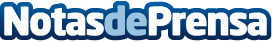 Schaeffler consolida su negocio industrial con la adquisición de CERASPIN La compra de una empresa especializada en componentes cerámicos de alta calidad, constituye una valiosa incorporación al porfolio de la división Industrial. La división Industrial se asegura una tecnología estratégicamente importante y refuerza la cadena de suministro. Ampliación de las competencias en el ámbito de las soluciones cerámicas para los clientes industrialesDatos de contacto:Nuria Galimany+34934803677Nota de prensa publicada en: https://www.notasdeprensa.es/schaeffler-consolida-su-negocio-industrial-con Categorias: Internacional Nacional Recursos humanos Otras Industrias Innovación Tecnológica http://www.notasdeprensa.es